UNDERGRADUATE CURRICULUM COMMITTEE (UCC)
PROPOSAL FORM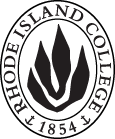 Cover page	scroll over blue text to see further important instructions: [if not working select “COMMents on rollover” in your Word preferences under view] please read these.N.B. ALL numbered categories in section (A) must be completed. Please do not use highlight to select choices within a category but simply delete the options that do not apply to your proposal (e.g. in A.2 if this is a course revision proposal, just delete the creation and deletion options and the various program ones, so it reads “course revision”) Do not delete any of the numbered categories—if they do not apply leave them blank. If there are no resources impacted please put “none” in each A. 7 category.B.  NEW OR REVISED COURSES  Delete section B if the proposal does not include a new or revised course. As in section A. do not highlight but simply delete suggested options not being used. Always fill in b. 1 and B. 3 for context. NOTE: course learning outcomes and topical outlines only needed for new or substantially revised courses.D. SignaturesChanges that affect General Education in any way MUST be approved by ALL Deans and COGE Chair.Changes that directly impact more than one department/program MUST have the signatures of all relevant department chairs, program directors, and their relevant dean (e.g. when creating/revising a program using courses from other departments/programs). Check UCC manual 4.2 for further guidelines on whether the signatures need to be approval or acknowledgement.Proposals that do not have appropriate approval signatures will not be considered. Type in name of person signing and their position/affiliation.Send electronic files of this proposal and accompanying catalog copy to curriculum@ric.edu to the current Chair of UCC. Check UCC website for due dates. Do NOT convert to a .pdf.D.1. Approvals: required from programs/departments/deans who originate the proposal. THESE may include multiple departments, e.g., for joint/interdisciplinary proposals. A.1. Course or programpol 206 state and local governmentpol 206 state and local governmentpol 206 state and local governmentpol 206 state and local governmentReplacing pol 306 state and local governmentpol 306 state and local governmentpol 306 state and local governmentpol 306 state and local governmentA. 1b. Academic unitFaculty of Arts and Sciences Faculty of Arts and Sciences Faculty of Arts and Sciences Faculty of Arts and Sciences A.2. Proposal typeCourse revision:  Course revision:  Course revision:  Course revision:  A.3. OriginatorMichelle Brophy-BaermannHome departmentPolitical Science Dept.Political Science Dept.Political Science Dept.A.4. Context and Rationale Note: Must include additional information in smart tip for all new programsThe Department of Political Science seeks to optimize student enrollment in certain courses, when the course content is deemed appropriately accessible, by changing numerical course listings from the 300- to the 200-level.  Because of the accessible nature of its content, POL 306 is considered by those who teach it to have been mis-characterized and mis-labeled as a 300-level course.  This proposal corrects the inappropriate assignment of a 300-level course number by switching it to the 200-level roster of POL courses as POL 206. All aspects of the course’s content, course learning objectives, and methods of student assessment will remain unchanged. Also, the prerequisite will be removed as unnecessary for a 200-level course.The Department of Political Science seeks to optimize student enrollment in certain courses, when the course content is deemed appropriately accessible, by changing numerical course listings from the 300- to the 200-level.  Because of the accessible nature of its content, POL 306 is considered by those who teach it to have been mis-characterized and mis-labeled as a 300-level course.  This proposal corrects the inappropriate assignment of a 300-level course number by switching it to the 200-level roster of POL courses as POL 206. All aspects of the course’s content, course learning objectives, and methods of student assessment will remain unchanged. Also, the prerequisite will be removed as unnecessary for a 200-level course.The Department of Political Science seeks to optimize student enrollment in certain courses, when the course content is deemed appropriately accessible, by changing numerical course listings from the 300- to the 200-level.  Because of the accessible nature of its content, POL 306 is considered by those who teach it to have been mis-characterized and mis-labeled as a 300-level course.  This proposal corrects the inappropriate assignment of a 300-level course number by switching it to the 200-level roster of POL courses as POL 206. All aspects of the course’s content, course learning objectives, and methods of student assessment will remain unchanged. Also, the prerequisite will be removed as unnecessary for a 200-level course.The Department of Political Science seeks to optimize student enrollment in certain courses, when the course content is deemed appropriately accessible, by changing numerical course listings from the 300- to the 200-level.  Because of the accessible nature of its content, POL 306 is considered by those who teach it to have been mis-characterized and mis-labeled as a 300-level course.  This proposal corrects the inappropriate assignment of a 300-level course number by switching it to the 200-level roster of POL courses as POL 206. All aspects of the course’s content, course learning objectives, and methods of student assessment will remain unchanged. Also, the prerequisite will be removed as unnecessary for a 200-level course.The Department of Political Science seeks to optimize student enrollment in certain courses, when the course content is deemed appropriately accessible, by changing numerical course listings from the 300- to the 200-level.  Because of the accessible nature of its content, POL 306 is considered by those who teach it to have been mis-characterized and mis-labeled as a 300-level course.  This proposal corrects the inappropriate assignment of a 300-level course number by switching it to the 200-level roster of POL courses as POL 206. All aspects of the course’s content, course learning objectives, and methods of student assessment will remain unchanged. Also, the prerequisite will be removed as unnecessary for a 200-level course.A.5. Student impactMust include to explain why this change is being made?Students pursuing the BA in Political Science will have the option of an additional 200-level course within their major to equip those who remain residents of the state upon graduation with analytical skills and insights relevant to careers in our region’s public and nonprofit sectors.The number of students who may benefit from the listing of this course at the 200 level will be in the range of 8-10 POL students annually.Students will not be required to pay more or stay longer at RIC as a result of the approval of this re-numbered, re-named and cross-listed course. Students pursuing the BA in Political Science will have the option of an additional 200-level course within their major to equip those who remain residents of the state upon graduation with analytical skills and insights relevant to careers in our region’s public and nonprofit sectors.The number of students who may benefit from the listing of this course at the 200 level will be in the range of 8-10 POL students annually.Students will not be required to pay more or stay longer at RIC as a result of the approval of this re-numbered, re-named and cross-listed course. Students pursuing the BA in Political Science will have the option of an additional 200-level course within their major to equip those who remain residents of the state upon graduation with analytical skills and insights relevant to careers in our region’s public and nonprofit sectors.The number of students who may benefit from the listing of this course at the 200 level will be in the range of 8-10 POL students annually.Students will not be required to pay more or stay longer at RIC as a result of the approval of this re-numbered, re-named and cross-listed course. Students pursuing the BA in Political Science will have the option of an additional 200-level course within their major to equip those who remain residents of the state upon graduation with analytical skills and insights relevant to careers in our region’s public and nonprofit sectors.The number of students who may benefit from the listing of this course at the 200 level will be in the range of 8-10 POL students annually.Students will not be required to pay more or stay longer at RIC as a result of the approval of this re-numbered, re-named and cross-listed course. Students pursuing the BA in Political Science will have the option of an additional 200-level course within their major to equip those who remain residents of the state upon graduation with analytical skills and insights relevant to careers in our region’s public and nonprofit sectors.The number of students who may benefit from the listing of this course at the 200 level will be in the range of 8-10 POL students annually.Students will not be required to pay more or stay longer at RIC as a result of the approval of this re-numbered, re-named and cross-listed course. A.6. Impact on other programs This is an existing course and, in terms of its content, will remain unchanged.   This is an existing course and, in terms of its content, will remain unchanged.   This is an existing course and, in terms of its content, will remain unchanged.   This is an existing course and, in terms of its content, will remain unchanged.   This is an existing course and, in terms of its content, will remain unchanged.   A.7. Resource impactFaculty PT & FT: No impactNo impactNo impactNo impactA.7. Resource impactLibrary:No impactNo impactNo impactNo impactA.7. Resource impactTechnologyNo impactNo impactNo impactNo impactA.7. Resource impactFacilities:No impactNo impactNo impactNo impactA.8. Semester effectiveFall 2023 A.9. Rationale if sooner than next Fall A.9. Rationale if sooner than next FallNoneNoneA.10. INSTRUCTIONS FOR CATALOG COPY:  Use the Word copy versions of the catalog sections found on the UCC Forms and Information page. Cut and paste into a single file ALL the relevant pages from the college catalog that need to be changed. Use tracked changes feature to show how the catalog will be revised as you type in the revisions. If totally new copy, indicate where it should go in the catalog. If making related proposals a single catalog copy that includes all changes is preferred. Send catalog copy as a separate single Word file along with this form.A.10. INSTRUCTIONS FOR CATALOG COPY:  Use the Word copy versions of the catalog sections found on the UCC Forms and Information page. Cut and paste into a single file ALL the relevant pages from the college catalog that need to be changed. Use tracked changes feature to show how the catalog will be revised as you type in the revisions. If totally new copy, indicate where it should go in the catalog. If making related proposals a single catalog copy that includes all changes is preferred. Send catalog copy as a separate single Word file along with this form.A.10. INSTRUCTIONS FOR CATALOG COPY:  Use the Word copy versions of the catalog sections found on the UCC Forms and Information page. Cut and paste into a single file ALL the relevant pages from the college catalog that need to be changed. Use tracked changes feature to show how the catalog will be revised as you type in the revisions. If totally new copy, indicate where it should go in the catalog. If making related proposals a single catalog copy that includes all changes is preferred. Send catalog copy as a separate single Word file along with this form.A.10. INSTRUCTIONS FOR CATALOG COPY:  Use the Word copy versions of the catalog sections found on the UCC Forms and Information page. Cut and paste into a single file ALL the relevant pages from the college catalog that need to be changed. Use tracked changes feature to show how the catalog will be revised as you type in the revisions. If totally new copy, indicate where it should go in the catalog. If making related proposals a single catalog copy that includes all changes is preferred. Send catalog copy as a separate single Word file along with this form.A.10. INSTRUCTIONS FOR CATALOG COPY:  Use the Word copy versions of the catalog sections found on the UCC Forms and Information page. Cut and paste into a single file ALL the relevant pages from the college catalog that need to be changed. Use tracked changes feature to show how the catalog will be revised as you type in the revisions. If totally new copy, indicate where it should go in the catalog. If making related proposals a single catalog copy that includes all changes is preferred. Send catalog copy as a separate single Word file along with this form.A.10. INSTRUCTIONS FOR CATALOG COPY:  Use the Word copy versions of the catalog sections found on the UCC Forms and Information page. Cut and paste into a single file ALL the relevant pages from the college catalog that need to be changed. Use tracked changes feature to show how the catalog will be revised as you type in the revisions. If totally new copy, indicate where it should go in the catalog. If making related proposals a single catalog copy that includes all changes is preferred. Send catalog copy as a separate single Word file along with this form.A.11. List here (with the relevant urls), any RIC website pages that will need to be updated (to which your department does not have access) if this proposal is approved, with an explanation as to what needs to be revised:A.11. List here (with the relevant urls), any RIC website pages that will need to be updated (to which your department does not have access) if this proposal is approved, with an explanation as to what needs to be revised:A.11. List here (with the relevant urls), any RIC website pages that will need to be updated (to which your department does not have access) if this proposal is approved, with an explanation as to what needs to be revised:A.11. List here (with the relevant urls), any RIC website pages that will need to be updated (to which your department does not have access) if this proposal is approved, with an explanation as to what needs to be revised:A.11. List here (with the relevant urls), any RIC website pages that will need to be updated (to which your department does not have access) if this proposal is approved, with an explanation as to what needs to be revised:A.11. List here (with the relevant urls), any RIC website pages that will need to be updated (to which your department does not have access) if this proposal is approved, with an explanation as to what needs to be revised:A. 12 Check to see if your proposal will impact any of our transfer agreements, and if it does explain in what way. Please indicate clearly what will need to be updated.     No impactA. 12 Check to see if your proposal will impact any of our transfer agreements, and if it does explain in what way. Please indicate clearly what will need to be updated.     No impactA. 12 Check to see if your proposal will impact any of our transfer agreements, and if it does explain in what way. Please indicate clearly what will need to be updated.     No impactA. 12 Check to see if your proposal will impact any of our transfer agreements, and if it does explain in what way. Please indicate clearly what will need to be updated.     No impactA. 12 Check to see if your proposal will impact any of our transfer agreements, and if it does explain in what way. Please indicate clearly what will need to be updated.     No impactA. 12 Check to see if your proposal will impact any of our transfer agreements, and if it does explain in what way. Please indicate clearly what will need to be updated.     No impactA. 13 Check the section that lists “Possible NECHE considerations” on the UCC Forms and Information page and if any apply, indicate what that might be here and contact Institutional Research for further guidance.   No impactA. 13 Check the section that lists “Possible NECHE considerations” on the UCC Forms and Information page and if any apply, indicate what that might be here and contact Institutional Research for further guidance.   No impactA. 13 Check the section that lists “Possible NECHE considerations” on the UCC Forms and Information page and if any apply, indicate what that might be here and contact Institutional Research for further guidance.   No impactA. 13 Check the section that lists “Possible NECHE considerations” on the UCC Forms and Information page and if any apply, indicate what that might be here and contact Institutional Research for further guidance.   No impactA. 13 Check the section that lists “Possible NECHE considerations” on the UCC Forms and Information page and if any apply, indicate what that might be here and contact Institutional Research for further guidance.   No impactA. 13 Check the section that lists “Possible NECHE considerations” on the UCC Forms and Information page and if any apply, indicate what that might be here and contact Institutional Research for further guidance.   No impactOld (for revisions only)ONLY include information that is being revised, otherwise leave blank. NewExamples are provided within some of the boxes for guidance, delete just the examples that do not apply.B.1. Course prefix and number POL 306POL 206B.2. Cross listing number if anyB.3. Course title B.4. Course description B.5. Prerequisite(s)POL 202 or consent of department chairNone B.6. OfferedB.7. Contact hours B.8. Credit hoursB.9. Justify differences if anyB.10. Grading system B.11. Instructional methodsB.11.a  Delivery MethodOn campus B.12.  CATEGORIES       12. a. How to be usedPOL 206 will remain a restricted elective within the POL major       12 b. Is this an Honors          course?NO       12. c. General Education          N.B. Connections must include at                      least 50% Standard Classroom          instruction.NO       12. d.  Writing in the        Discipline (WID)NOB.13. How will student performance be evaluated?B.14 Recommended class-sizeB.15. Redundancy statementB. 16. Other changes, if anyB.17. Course learning outcomes: List each one in a separate rowProfessional Org.Standard(s), if relevantHow will each outcome be measured?Unchanged from existing POL 306N/AUnchanged from existing POL 306B.18. Topical outline: DO NOT INSERT WHOLE SYLLABUS, JUST A TWO-TIER TOPIC OUTLINE suitable for the contact hours requested. Proposals that ignore this request will be returned for revision. Unchanged from existing POL 306NamePosition/affiliationSignatureDateMichelle Brophy-BaermannChair of Political Science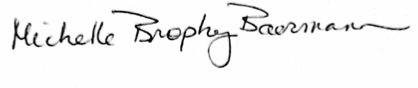 11/20/22Earl SimsonDean of FAS*Approved via email11/21/22